Положениео районном этапе городского открытого конкурса 
детского творчества «Дорога и мы», 
в рамках Всероссийского фестиваля 
детского художественного творчества 
«Азбука безопасности»Санкт-Петербург20141.Общие положения1.1.Настоящее Положение устанавливает порядок и условия проведения районного открытого конкурса детского творчества «Дорога и мы»;1.2. Районный  открытый конкурс детского творчества «Дорога и мы»  проводится в Кронштадтском районе ежегодно в рамках Всероссийского фестиваля детского художественного творчества «Азбука безопасности». 2. Цели и задачи2.1.Районный  открытый конкурс детского творчества «Дорога и мы» (далее Конкурс) направлен на предупреждение детского дорожно-транспортного травматизма.    2.2.Конкурс призван содействовать:профилактике детского дорожно- транспортного травматизма;привлечению учащихся к изучению и соблюдению правил дорожного движения;воспитанию культуры безопасного поведения на дорогах;популяризации детского творчества;ознакомление общественности с творчеством детей по тематике безопасностидорожного движения.3. Организация и проведение Конкурса3.1.Общее руководство подготовкой и проведением районного этапа конкурса осуществляют:- Отдел образования администрации Кронштадтского района г. Санкт-Петербурга;-ГБОУ ДОД ДДТ Кронштадтского района г. Санкт-Петербурга «Град чудес»;-ОГИБДД Отдела МВД России по Кронштадтскому району г. Санкт-Петербурга;-Всероссийское общество автомобилистов Кронштадтского района.3.2.Непосредственное проведение районного этапа Конкурса возлагается на ГБОУ ДОД ДДТ Кронштадтского района г. Санкт-Петербурга «Град чудес».3.3.Для проведения Конкурса создается жюри, сформированное из представителей организующих и проводящих Конкурс организаций.3.4.Жюри Конкурса:- проводит оценку конкурсных материалов, поступивших на районный  этап (с  последующим  отбором на городской этап Конкурса) в соответствии с критериями;- в каждой из номинаций определяет кандидатуры победителя и призеров (2-е и 3-е место) Конкурса.3.5.Решение жюри оформляется протоколом и утверждается председателем жюри.4. Участники Конкурса4.1.В Конкурсе могут принимать участие учащиеся образовательных организаций основного общего, среднего (полного)общего образования и дополнительного образования детей,воспитанники детских дошкольных образовательных организаций в возрасте от 5 до 16 лет.4.2.Конкурс проводится в четырех возрастных группах:группа - 5-6 лет - воспитанники дошкольных образовательных учреждений;группа -6-7 лет - учащиеся образовательных учреждений всех типов и видов, обучающиеся учреждений дополнительного образования детей;группа -8-12 лет - учащиеся образовательных учреждений всех типов и видов,  обучающиеся учреждений дополнительного образования детей;группа - 13 - 16 (до исполнения) - учащиеся образовательных учреждений всех типов и видов,  обучающиеся учреждений дополнительного образования детей.4.3.Допускается только индивидуальное участие.                                                   5. Порядок проведения Конкурса.5.1. Этапы Конкурса:5.1.1.1 этап (октябрь –15 ноября  2014 года) - проводится в образовательных учреждениях Кронштадтского района Санкт-Петербурга;5.1.2. II этап (ноябрь -декабрь 2014 года) - отборочный районный этап проводится на базе ДДТ «Град чудес»;5.1.3. На II этап допускаются работы, занявшие 1 место на 1-ом отборочном этапе (на уровне образовательных учреждений);5.1.4. III этап (январь - март 2014 года) - финальный городской этап проводится  на базе городского опорного  Центра по безопасности  дорожного  движения ЦГПВ ГБОУ Санкт-Петербурга «Балтийский берег»;5.1.5. На Ш   этап Конкурса направляются работы, занявшие 1 место на II-ом отборочном районном этапе. Не более одной работы в возрастной группе по каждой номинации.5.1.6.Конкурс проводится по следующим номинациям:Декоративно-прикладное творчество (тема: «Красный, желтый, зеленый»);Изобразительное искусство (тема: «Дорога не терпит шалости»);Литературное творчество (тема: «Дорога и дети»).5.6.7.Требования к конкурсным работам:5.6.8. Участник  может представить на конкурс не более одной творческой работы в соответствии с тематикой конкурса, к конкурсной работе в обязательном порядке прилагается следующая информация: в формате Word, шрифт «Times New Roman»,пгт 12,а также фотография работы на электронном носителе;5.6.9. Фамилия, имя участника, дата рождения, полное название образовательного учреждения , телефон, адрес электронной почты, Ф.И.О. и должность педагога  курирующего работу. Номинация1.  Декоративно-прикладное творчество. Тема: «Красный, желтый, зеленый».Принимают участие работы, выполненные детьми в форме: скульптуры, мягкой игрушки, технических моделей, макетов, а также способом выжигания, вышивания, шитья, вязания, росписи либо резьбы по дереву, аппликации, макраме, бисероплетения, соломки и т.п., соответствующие тематике Конкурса.Габаритные размеры экспонатов должны быть не более 40смх40х20см.Критерии отбора:творческий подход в выполнении работ;художественный вкус, оригинальность;умелое сочетание традиций и новаторства в изготовлении работы;- фантазия в употреблении материалов изготавливаемых изделий, владение выбранной техникой;эстетический вид и оформление работы;- применение новых технологий и материалов, нетрадиционное применение известных материалов. Каждая работа сопровождается заявкой (приложение 1).Номинация 2. Изобразительное искусство. Тема: «Дорога не терпит шалости».Принимают участие работы, выполненные детьми в техниках: карандаш,фломастер, гуашь, акварель, пастель, гравюра, коллаж, аппликация и т.д., отвечающие целям и задачам Конкурса.Формат работ - 30x40 см, без паспарту (не сгибать и не сворачивать!).Каждая работа сопровождается заявкой (приложение 1).Также прилагается фотография работы на электронном носителе.             Критерии отбора:соответствие возрасту;мастерство исполнения;раскрытие темы;цветовое решение, колорит;композиция;выразительность, эмоциональность;-оригинальность.Номинация 3.Литературное творчество. Тема: «Дорога  и дети».Принимают участие работы, выполненные детьми в прозаической или поэтической форме на тему безопасности дорожного движения.Работа должна быть напечатана на русском языке. В тексте не допускается сокращение наименований, за исключением общепринятых. Объем работы составляет не более 3 страниц печатного текста формата А4.На титульном листе работы указывается следующая информация об участнике Конкурса:фамилия, имя, отчество; дата рождения;наименование образовательного учреждения, класс (группа, кружок, объединение и др.), полный адрес, телефон;фамилия, имя, отчество педагога - руководителя проекта работы участника Конкурса.Критерии отбора:           Проза - полнота раскрытия темы, построение сюжета, язык, стилистические особенности, логика изложения, оригинальность.Поэзия - поэтическая манера, уровень знания и применения законов стихосложения, особенностей литературных жанров, выразительность поэтического языка, оригинальность, знание художественной традиции, эмоциональность.Каждая работа сопровождается заявкой (приложение 1)6. Для участия в Конкурсе не принимаются работы в случаях, если:-содержание представленной работы не соответствует тематике Конкурса; -содержание конкурсных работ не соответствует требованиям Конкурса;- работы, имеющие в своем содержании ошибки в толковании и объяснении ПДД, рассматриваться не будут;-представленная работа получала одно из призовых мест на районном или других конкурсах городского и всероссийского уровня, проведенных в текущем или предыдущих годах.6.1.Работы могут быть опубликованы с сохранением авторства за участниками Конкурса;6.2.Лучшие, отобранные Жюри работы, не возвращаются авторам, а будут представлять Санкт-Петербург на региональных, Всероссийских и Международныхвыставках - конкурсах по профилактике детского дорожно-транспортного травматизма и безопасности дорожного движения.                             7. Порядок подачи заявок.7.1.Каждая работа сопровождается заявкой (приложение 1)7.2. Заявка от учреждения (Приложение I) и работы на районный этап Конкурса принимаются с 24 по 28 ноября 2014 по адресу: (пр.Ленина, д.51, ДДТ «Град чудес», телефон 311-20-49);7.3.Заявка на районный этап Конкурса должна быть в печатном исполнении и отражать полную информацию об участнике (участниках) без применения сокращений; 7.4.Заявка должна быть заверена подписью руководителя и печатью. Работы без заявок по указанной форме не принимаются. 8. Подведение итогов и награждение.8.1.Победителям (1 место) и призерам (2 и 3 место) Конкурса присуждаются дипломы за 1, 2, 3 место.8.2.По решению жюри отдельные участники Конкурса могут награждаться специальными дипломами.Приложение 1ФОРМА ЗАЯВКИна участие районном этапе городского открытого конкурса детского творчества «ДОРОГА И МЫ»      учреждениеПредседатель жюри отборочного тура конкурса	(фамилия, имя, отчество)(должность, телефон)Директор ГБОУ ПодписьМП Контактный телефон  ____________________Состав  оргкомитетаПредседатель: Рыкина  Е.Е.-начальник отдела образования администрации Кронштадтского района Санкт-ПетербургаЧлены оргкомитета:Мовчан М. В. – начальник ОГИБДД ОМВД России по Кронштадтскому району г. Санкт-Петербурга, подполковник милицииПротопопова К.А. - специалист I категории отдела образования администрации Кронштадтского района Санкт –ПетербургаЧерникова И.Ю.-директор ГБОУ ДОД ДДТ Кронштадтского района Санкт-Петербурга «Град чудес»Олещенко М.А.- представитель от Всероссийского общества автолюбителей (ВОА) по Кронштадтскому районуСостав жюри :Председатель: Протопопова  К.А.-специалист I категории отдела образования администрации Кронштадтского района Санкт –ПетербургаЗам. председателяБархатова З.П.-заместитель директора ГБОУ ДОД ДДТ Кронштадтского района Санкт-Петербурга «Град чудес»Члены жюри:Лысюк   А.В.-старший инспектор по ИАЗ ОГИБДД ОМВД РФ по Кронштадтскому району Санкт-ПетербургаОлещенко М.А.- представитель от Всероссийского общества автолюбителей (ВОА) по Кронштадтскому районуМатвеева О.В.- методист ГБОУ ДОД ДДТ Кронштадтского района Санкт-Петербурга «Град чудес».Фоменко Л.В.- методист, зав. художественным отделом ГБОУ ДОД ДДТ Кронштадтского района Санкт-Петербурга «Град чудес».№ВидэкспонатаназваниеработыНоминацияФИОучастникаВозрастучастника,классФИОпедагогаДолжностьКонт.телефон1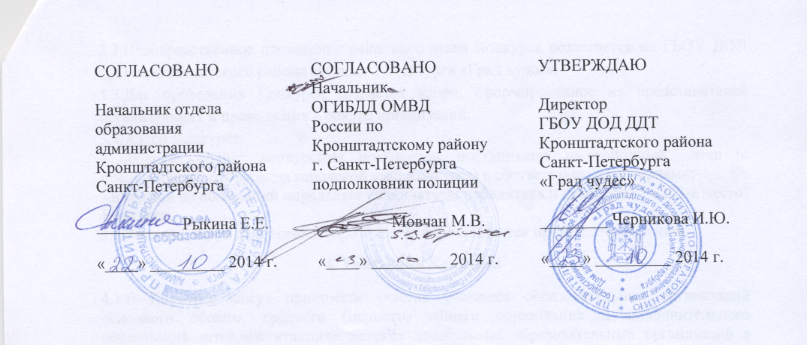 